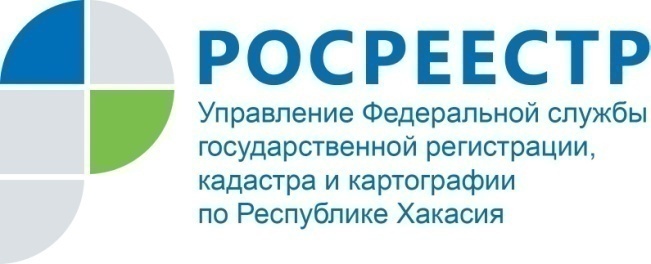 ПРЕСС-РЕЛИЗХотите оспорить кадастровую стоимость?Филиал Федеральной кадастровой палаты по Республике Хакасия сообщает, что выписки из Единого государственного реестра недвижимости (ЕГРН) о кадастровой стоимости объекта недвижимости можно предоставить в комиссию по рассмотрению споров как в бумажном, так и в электронном виде.Сведения о кадастровой стоимости объектов недвижимости в электронном виде предоставляются в срок не более одного рабочего дня с момента поступления запроса в орган регистрации прав. Для сравнения, время ожидания запроса, поданного в бумажном виде, составит три дня.Выписка из ЕГРН в бумажном виде удостоверяется подписью уполномоченного должностного лица и заверяется печатью. А выписка из ЕГРН в электронном виде обязательно должна быть заверена электронной подписью органа регистрации прав. Запросы в электронном виде сокращают время подготовки документов, необходимых для оспаривания результатов определения кадастровой стоимости, и упрощают получение госуслуг в сфере государственного кадастрового учета», — объясняет начальник отдела определения кадастровой стоимости Светлана Угдыжекова.Подать запрос о предоставлении сведений из ЕГРН о кадастровой стоимости объектов недвижимости в электронной форме можно через интернет-портал государственных услуг Росреестра (rosreestr.ru).Для справки: Выписка из ЕГРН о кадастровой стоимости объекта недвижимости, содержащая сведения об оспариваемых результатах определения кадастровой стоимости, понадобится вместе с заявлением о пересмотре результатов определения кадастровой стоимости для оспаривания результатов определения кадастровой стоимости в соответствии со статьей 24.18 ФЗ от 29.07.1998 №135-ФЗ «Об оценочной деятельности в РФ». К заявлению о пересмотре кадастровой стоимости, в случае установления в отношении объекта недвижимости его рыночной стоимости, в обязательном порядке прилагается отчет, составленный на бумажном носителе и в форме электронного документа, а также нотариально заверенная копия правоустанавливающего или правоудостоверяющего документа на объект недвижимости. Вместо нотариально заверенной копии правоустанавливающего или правоудостоверяющего документа в Комиссию может быть представлена выписка из ЕГРН об основных характеристиках и зарегистрированных правах на объект недвижимости.  Нотариальное удостоверение такой выписки не требуется.Отчет, составленный в форме электронного документа, должен быть подписан усиленной квалифицированной электронной подписью. Сделать заявку на получение электронной подписи можно на сайте Удостоверяющего центра Кадастровой палаты (uc.kadastr.ru). Стоимость электронной подписи — 700 рублей, срок действия 15 месяцев.О Федеральной кадастровой палатеФедеральная кадастровая палата (ФГБУ «ФКП Росреестра») – подведомственное учреждение Федеральной службы государственной регистрации, кадастра и картографии (Росреестр). Федеральная кадастровая палата реализует полномочия Росреестра в сфере регистрации прав на недвижимое имущество и сделок с ним, кадастрового учета объектов недвижимости и кадастровой оценки в соответствии с законодательством Российской Федерации.ФГБУ «ФКП Росреестра» образовано в 2011году в результате реорганизации региональных Кадастровых палат в филиалы Федеральной кадастровой палаты во всех субъектах Российской Федерации (всего 81 филиал). Директор ФГБУ «ФКП Росреестра» - Литвинцев Константин Александрович.Директор филиала ФГБУ «ФКП Росреестра» по Республике Хакасия – Старунская Вера Ивановна.Контакты для СМИЕлена ФилатоваНачальник отдела контроля и анализа деятельности8 (3902) 35 84 96 (доп.2214)filial@19.kadastr.ru www.fkprf655017, Абакан, улица Кирова, 100, кабинет 105.